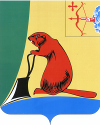 АДМИНИСТРАЦИЯ ТУЖИНСКОГО МУНИЦИПАЛЬНОГО РАЙОНАКИРОВСКОЙ ОБЛАСТИПОСТАНОВЛЕНИЕОб утверждении Порядка признания и списания безнадежной дебиторской задолженности и невостребованной кредиторской задолженности в органах местного самоуправления и муниципальных учреждениях Тужинского муниципального районаВ соответствии с Гражданским кодексом Российской Федерации, Приказом Минфина России от 01.12.2010 № 157н «Об утверждении Единого плана счетов бухгалтерского учета для органов государственной власти (государственных органов), органов местного самоуправления, органов управления государственными внебюджетными фондами, государственных академий наук, государственных (муниципальных) учреждений и Инструкции по его применению», в целях повышения эффективности расходования бюджетных средств Тужинского муниципального района, администрация Тужинского муниципального района ПОСТАНОВЛЯЕТ:1. Утвердить порядок признания и списания безнадежной дебиторской задолженности и невостребованной кредиторской задолженности в органах местного самоуправления и муниципальных учреждениях Тужинского муниципального района согласно приложению.2. Опубликовать настоящее постановление в Бюллетене муниципальных нормативных правовых актов органов местного самоуправления Тужинского муниципального района Кировской области.Глава Тужинского муниципального района    Е.В. ВидякинаПорядка признания и списания безнадежной дебиторской задолженности и невостребованной кредиторской задолженности в органах местного самоуправления и муниципальных учреждениях Тужинского муниципального районаОбщие положения1.1. Порядок признания и списания безнадежной дебиторской задолженности и невостребованной кредиторской задолженности в органах местного самоуправления и муниципальных учреждениях Тужинского муниципального района (далее – Порядок) разработан в соответствии с Гражданским кодексом Российской Федерации (далее – ГК РФ), Приказом Минфина РФ от 01.12.2010 N 157н «Об утверждении Единого плана счетов бухгалтерского учета для органов государственной власти (государственных органов), органов местного самоуправления, органов управления государственными внебюджетными фондами, государственных академий наук, государственных (муниципальных) учреждений и Инструкции по его применению» (далее – Инструкция № 157н), Приказом Минфина России от 30.03.2015 № 52н «Об утверждении форм первичных учетных документов и регистров бухгалтерского учета, применяемых органами государственной власти (государственными органами), органами местного самоуправления, органами управления государственными внебюджетными фондами, государственными (муниципальными) учреждениями, и Методических указаний по их применению», методическими указаниями по инвентаризации имущества и финансовых обязательств, утвержденными приказом Минфина России от 13.06.1995 № 49.	1.2. Основными задачами Порядка являются повышение эффективности расходования бюджетных средств и анализ состояния дебиторской и кредиторской задолженностей для своевременного принятия мер, направленных на устранение и недопущение возникновения безнадежной дебиторской и невостребованной кредиторской задолженностей.2. Критерии отнесения дебиторской задолженности к безнадежной и кредиторской задолженности к невостребованной	2.1. При определении критериев отнесения дебиторской задолженности к безнадежной и кредиторской задолженностей к невостребованной необходимо руководствоваться нормами гражданского законодательства.	К таким критериям относятся:	истечение срока исковой давности (статья 196 ГК РФ);	прекращение обязательства вследствие невозможности его исполнения, если она вызвана обстоятельством, за которое ни одна их сторон не отвечает (статья 416 ГК РФ) (например: стихийные бедствия, особые природные, социальные, политические и иные условия);	прекращение обязательства на основании акта государственного органа, в результате чего исполнение обязательства становится невозможным (статья 417 ГК РФ);	ликвидация юридического лица (должника или кредитора), кроме случаев, когда законом или иными правовыми актами исполнение обязательства ликвидированного юридического лица возлагается на другое лицо (статья 419 ГК РФ), или смерть гражданина (статья 418 ГК РФ).3. Порядок выявления безнадежной дебиторской задолженности и невостребованной кредиторской задолженности 	3.1. Для определения безнадежной дебиторской задолженности необходимо:	рассмотреть отражение в договорах (контрактах) с контрагентами момента исполнения обязательств для проверки правильности исчисления срока исковой давности по задолженности;	рассчитать срок исковой давности по каждой части задолженности в случаях, когда задолженность сформирована по нескольким основаниям;	проанализировать совокупность первичной и деловой документации, отражающей факты признания либо непризнания контрагентом задолженности перед учреждением;	исследовать влияние операций, производимых с контрагентом, на течение срока исковой давности;	проанализировать наличие событий, приостанавливающих либо прерывающих течение срока исковой давности;	проанализировать наличие событий, приводящих к невозможности исполнения обязательств, в т. ч. проанализировать соответствующие акты государственных органов и исполнительные листы;	изучить какие действия осуществлялись учреждением по взысканию задолженности и подтверждаются ли эти действия документально;	оформить результаты проведенной работы служебной запиской главного бухгалтера, приказом руководителя, письменным обоснованием, результатами проведения инвентаризации расчетов в соответствии с требованиями законодательства по каждой задолженности раздельно.	3.2. Наряду с дебиторской задолженностью учреждение может одновременно иметь кредиторскую задолженность одного юридического лица, в случае заключения по каждой целевой статье экономической классификации расходов отдельного договора (контракта).Кредиторская задолженность должна числиться в учете либо до даты ее погашения учреждением (взыскания контрагентом), либо до даты ее списания с учета.	3.3. Если существуют обстоятельства (статьи 416, 417, 418, 419 ГК РФ), приводящие к прекращению обязательства, либо истек срок исковой давности (статья 196 ГК РФ), кредиторская задолженность может быть списана. Кроме того, согласно статье 415 ГК РФ возможна ситуация, когда обязательство прекращается освобождением кредитором должника от лежащих на нем обязанностей, если это не нарушает прав других лиц в отношении имущества кредитора (прощение долга). 	3.4. Сомнительная и безнадежная дебиторская задолженность, просроченная дебиторская задолженность, невостребованная кредиторская задолженность, а так же сроки исковой давности по каждому обязательству, выявляются по результатам инвентаризации. Инвентаризацию дебиторской и кредиторской задолженности рекомендуется проводить регулярно, но не менее одного раза в год, чтобы не пропустить сроки исковой давности. Сроки и периодичность проведения инвентаризации отражаются в учетной политике. Перед составлением годового отчета проведение инвентаризации дебиторской и кредиторской задолженности обязательно. Для проведения инвентаризации приказом руководителя создается инвентаризационная комиссия.	3.5. Инвентаризационная комиссия путем документальной проверки состояния расчетов учреждения с юридическими и физическими лицами должна установить (пункт 3.48 Методических указаний по инвентаризации имущества и финансовых обязательств, утвержденных приказом Минфина России от 13.06.1995 № 49):	правильность расчетов  с юридическими и физическими лицами;	правильность и обоснованность числящейся в бухгалтерском учете суммы задолженности по недостачам и хищениям;	правильность и обоснованность сумм дебиторской, кредиторской и депонентской задолженности, включая суммы дебиторской и кредиторской задолженности, по которым истекли сроки исковой давности.  3.6. Инвентаризация расчетов с дебиторами непосредственно заключается в проверке правильности и обоснованности числящихся на счетах бухгалтерского учета сумм дебиторской задолженности.По итогам проведенного анализа выявляют две группы обязательств:задолженности, которые будут погашены;долги, нереальные для взыскания.        По результатам инвентаризации в части расчетов с дебиторами  руководитель в случае необходимости издает приказ о списании просроченной и (или) нереальной ко взысканию суммы дебиторской задолженности, основанием для которого служит  бухгалтерская справка к акту инвентаризации расчетов с покупателями, поставщиками и прочими дебиторами и кредиторами (приложение к форме № ИНВ-17, утвержденной постановлением Госкомстата РФ от 18.08.1998 № 88).	3.7. В соответствии с Приказом Минфина России от 30.03.2015 № 52н «Об утверждении форм первичных учетных документов и регистров бухгалтерского учета, применяемых органами государственной власти (государственными органами), органами местного самоуправления, органами управления государственными внебюджетными фондами, государственными (муниципальными) учреждениями, и Методических указаний по их применению» Инвентаризационная опись (ф. 0504089) формируется комиссией учреждения и отражает: сведения по дебиторской (кредиторской) задолженности; наименование дебитора (кредитора), в случае отражения расчетов по обязательным платежам в бюджеты бюджетной системы Российской Федерации; данные о сумме задолженности учреждения по платежам (переплатам по платежам в бюджеты) отражаются по видам платежей в разрезе соответствующих бюджетов бюджетной системы Российской Федерации, в которые подлежит перечислению задолженность, номер счета бухгалтерского учета; общую сумму задолженности по данным бухгалтерского учета, в том числе подтвержденная дебиторами (кредиторами), не подтвержденная дебиторами (кредиторами), а также сумма задолженности с истекшим сроком исковой давности.	3.8. В случае обнаружения расхождений между фактическими показателями и данными бюджетного учета составляется Ведомость расхождений по результатам инвентаризации (форма 0504092), являющаяся основанием для составления Акта о результатах инвентаризации (форма 0504835).4. Перечень документов, являющихся основанием для списания безнадежной дебиторской задолженности и невостребованной кредиторской задолженности	4.1. Основанием для списания безнадежной дебиторской задолженности  в связи с истечением срока исковой давности являются:	документы, подтверждающие возникновение долга (договоры (контракты) на поставку товаров, выполнение работ, оказание услуг, платежные поручения и т.п.);	документы, подтверждающие, что учреждение вело претензионную работу (почтовые квитанции, описи вложения к письмам о претензиях в адрес контрагента и т.п.);	документы, подтверждающие прерывание срока исковой давности (акты сверки задолженности, частичное возмещение задолженности и т.п.);документы, из которых следует, что срок исковой давности истек (акты инвентаризации, объяснительная записка главного бухгалтера, бухгалтерские справки, приказ руководителя и т.п.).	4.2. Основанием для списания безнадежной дебиторской задолженности до истечения срока исковой давности являются:	документы, подтверждающие прекращение обязательства вследствие форс-мажорных обстоятельств;		документы, подтверждающие прекращение обязательства на основании акта государственного органа, в результате чего исполнение обязательства становится невозможным (акт государственного органа и т.п.);	 документы, подтверждающие прекращение обязательства вследствие ликвидации юридического лица (выписки из Единого государственного реестра юридических лиц (индивидуальных предпринимателей), содержащих сведения о государственной регистрации юридического лица (индивидуального предпринимателя) в связи с его ликвидацией, справки налогового органа по месту нахождения организации о сумме задолженности, копии определения арбитражного суда о завершении конкурсного производства, копии решения арбитражного суда о признании должника банкротом, решение суда или уведомление ликвидационной комиссии (конкурсного управляющего) о том, что требования кредитора не будут удовлетворены из-за недостаточности имущества ликвидируемой организации и т.п.);	документы, подтверждающие прекращение обязательства вследствие смерти физического лица (копии свидетельства о смерти физического лица или копии судебного решения об объявлении физического лица умершим и т.п.). 	4.3. Основанием для списания невостребованной кредиторской задолженности  в связи с истечением срока исковой давности являются:	документы, подтверждающие возникновение долга (договоры (контракты)  на поставку товаров, выполнение работ, оказание услуг, накладные, акты выполненных работ, оказания услуг и т.п.);	документы, подтверждающие прерывание срока исковой давности (акты сверки задолженности, частичная оплата задолженности, обращение с просьбой об отсрочке платежа, заявление о зачете взаимных требований и т.п.);	документы, из которых следует, что срок исковой давности истек (акты инвентаризации, объяснительная записка главного бухгалтера, бухгалтерские справки, приказ руководителя и т.п.).	4.4. Основанием для списания невостребованной кредиторской задолженности до истечения срока исковой давности являются:	документы, подтверждающие прекращение обязательства вследствие форс-мажорных обстоятельств;		документы, подтверждающие прекращение обязательства на основании акта государственного органа, в результате чего исполнение обязательства становится невозможным (акт государственного органа и т.п.);	документы, подтверждающие прекращение обязательства вследствие ликвидации юридического лица (выписки из Единого государственного реестра юридических лиц (индивидуальных предпринимателей), содержащих сведения о государственной регистрации юридического лица (индивидуального предпринимателя) в связи с его ликвидацией и т.п.);	документы, подтверждающие прекращение обязательства вследствие смерти физического лица (копии свидетельства о смерти физического лица или копии судебного решения об объявлении физического лица умершим и т.п.). 	4.5. По решению руководителя организации кредиторская задолженность может быть списана с баланса и до истечения срока исковой давности в случае, если она не востребована кредиторами. Основанием для такого решения является заключение инвентаризационной комиссии учреждения, в соответствии с которым сумма кредиторской задолженности не подтверждается кредиторами по результатам инвентаризации или не может быть погашена по объективным причинам.5. Порядок списания безнадежной дебиторской задолженности 	5.1. В бюджетном учете операции по списанию безнадежной дебиторской задолженности оформляются следующими бухгалтерскими записями:списание нереальной к взысканию дебиторской задолженности по предоставленным кредитам, займам (ссудам) отражается по кредиту соответствующих счетов аналитического учета счета 020700000 "Расчеты по кредитам, займам (ссудам)" и дебету счета 040110173 "Чрезвычайные доходы от операций с активами" с одновременным отражением списанной дебиторской задолженности на забалансовом счете 04 "Задолженность неплатежеспособных дебиторов".списание в порядке, установленном бюджетным законодательством Российской Федерации, дебиторской задолженности по доходам, нереальной к взысканию, отражается по дебету счета 040110173 "Чрезвычайные доходы от операций с активами" и кредиту соответствующих счетов аналитического учета счета 020500000 "Расчеты по доходам" с одновременным отражением списанной дебиторской задолженности на забалансовом счете 04 "Задолженность неплатежеспособных дебиторов";списание с балансового учета нереальной к взысканию суммы дебиторской задолженности по произведенным авансовым платежам отражается по кредиту соответствующих счетов аналитического учета счета 020600000 "Расчеты по выданным авансам" и дебету счета 040120273 "Чрезвычайные расходы по операциям с активами" с одновременным отражением списанной дебиторской задолженности на забалансовом счете 04 "Задолженность неплатежеспособных дебиторов";суммы, списанные с балансового учета в связи с приостановлением согласно законодательству Российской Федерации предварительного следствия, уголовного дела или принудительного взыскания, а также в связи с признанием виновного лица неплатежеспособным отражаются по кредиту соответствующих счетов аналитического учета счета 020900000 "Расчеты по ущербу и иным доходам" и дебету счета 040110173 "Чрезвычайные доходы от операций с активами", с одновременным отражением на забалансовом счете 04 "Задолженность неплатежеспособных дебиторов";5.2. Списание дебиторской задолженности, нереальной к взысканию, на основании подтверждающих документов производится:в части задолженности по доходам - по распоряжению главного администратора доходов бюджета; в части задолженности по расходам - по распоряжению главного распорядителя бюджетных средств.5.3. Счет 04 «Задолженность неплатежеспособных дебиторов» предназначен для учета задолженности неплатежеспособных дебиторов с момента принятия комиссией учреждения по поступлению и выбытию активов решения о ее списании с балансового учета учреждения. Учет указанной задолженности осуществляется в течение срока возможного возобновления согласно законодательству Российской Федерации процедуры взыскания задолженности, в том числе в случае изменения имущественного положения должников, либо до поступления в указанный срок в погашение задолженности неплатежеспособных дебиторов денежных средств, до исполнения (прекращения) задолженности иным, не противоречащим законодательству Российской Федерации, способом.5.4. При возобновлении процедуры взыскания задолженности дебиторов или поступлении средств в погашение задолженности неплатежеспособных дебиторов на дату возобновления взыскания или на дату зачисления на счета (лицевые счета) учреждений указанных поступлений осуществляется списание такой задолженности с забалансового учета с одновременным отражением на соответствующих балансовых счетах учета расчетов по поступлениям.5.5. Списание задолженности с забалансового учета осуществляется на основании решения комиссии учреждения по поступлению и выбытию активов о признании задолженности безнадежной к взысканию в случае наличия документов, подтверждающих прекращение обязательства смертью (ликвидацией) дебитора, а также в иных случаях, предусмотренных законодательством Российской Федерации, в том числе по завершении срока возможного возобновления процедуры взыскания задолженности согласно законодательству Российской Федерации.При отсутствии оснований для возобновления процедуры взыскания задолженности, предусмотренных законодательством Российской Федерации, списанная с балансового учета учреждения задолженность, признанная безнадежной к взысканию, к забалансовому учету не принимается.5.6. Аналитический учет по счету 04 «Задолженность неплатежеспособных дебиторов» ведется в Карточке учета средств и расчетов в разрезе видов поступлений (выплат), по которым на балансе учреждения учитывалась задолженность дебиторов, по дебиторам (должникам), с указанием его полного наименования, а также иных реквизитов, необходимых для определения задолженности (дебитора) в целях возможного ее взыскания.6. Порядок списания невостребованной кредиторской задолженности по расчетам по принятым обязательствам6.1. Списание с балансового учета задолженности по принятым обязательствам не востребованной до истечения срока исковой давности и в течение срока исковой давности кредиторами отражается по дебету соответствующих счетов аналитического учета счетов 020800000 «Расчеты с подотчетными лицами» и 030200000 "Расчеты по принятым обязательствам" и кредиту счета 040110173 "Чрезвычайные доходы от операций с активами", с одновременным отражением суммы задолженности на забалансовом счете 20 "Задолженность, невостребованная кредиторами"6.2. Невостребованная кредиторская задолженность по депонированной заработной плате списывается с балансового учета по истечению срока исковой давности, установленного ст. 196 ГК РФ в три года. По истечении этого времени депонированная заработная плата включается в доходы (письмо ФНС России от 06.10.2009 № 3-2-06/109).Списание с балансового учета задолженности по депонированным суммам не востребованной в течение срока исковой давности кредиторами отражается по дебету счета 030402830 "Уменьшение кредиторской задолженности по расчетам с депонентами" и кредиту счета 040110173 "Чрезвычайные доходы от операций с активами", с одновременным отражением суммы задолженности на забалансовом счете 20 "Задолженность, невостребованная кредиторами". В случае наличия документов, подтверждающих ликвидацию (смерть) кредитора, а также при отсутствии требований со стороны правопреемников (наследников) по списываемой с баланса задолженности отражение на забалансовом счете не производится.В случае наличия документов, подтверждающих ликвидацию (смерть) кредитора, а также при отсутствии требований со стороны правопреемников (наследников) по списываемой с баланса задолженности отражение на забалансовом счете не производится.___________03.08.2017№291пгт Тужапгт Тужапгт Тужапгт ТужаПриложение УТВЕРЖДЕНпостановлением администрации Тужинского муниципального районаот  __03.08.2017___ №______291___